ΞΕΝΟΦΩΝ ΓΡΥΛΛΟΥ ΕΡΧΙΕΥΣΕρωτήσεις εισαγωγής (σελ. 29 – 33)Να αναφέρετε πληροφορίες για την καταγωγή, τη μόρφωση και την εποχή που έζησε ο Ξενοφώντας.Ποια ήταν η συμμετοχή του Ξενοφώντα στην εκστρατεία του Κύρου;Ποια σημασία είχε για τη ζωή του Ξενοφώντα η γνωριμία του με τον Αγησίλαο;Να εξηγήσετε τον όρο «προξενίαν» που έδωσαν οι Σπαρτιάτες στον Ξενοφώντα.Ποια ήταν η αιτία της εξορίας του Ξενοφώντα και υπό ποιες συνθήκες ανακάλεσαν το ψήφισμα οι Αθηναίοι;Ποιες ιστορικές προσωπικότητες αποτέλεσαν πρότυπα για τον Ξενοφώντα και γιατί;Σε ποιες θεματικές κατηγορίες κατατάσσονται τα έργα του Ξενοφώντα και γιατί η χρονολόγησή τους είναι δύσκολη;Ποια είναι τα θετικά στοιχεία του έργου του Ξενοφώντα;Να αιτιολογήσετε την πίστη του Ξενοφώντα σε υψηλές αξίες με αναφορές στο έργο του.Ποιοι χαρακτηρισμοί αποδόθηκαν στον Ξενοφώντα για τη γλώσσα του κατά τη ρωμαϊκή εποχή;Να αναφέρετε τα δημοφιλέστερα έργα του Ξενοφώντα μέχρι σήμερα και να αιτιολογήσετε την απάντησή σας.Φύλλο εργασίαςΝα αντιστοιχίσετε τα στοιχεία της στήλης α με τα στοιχεία της στήλης β που ταιριάζουν.α							βΑγησίλαος				πατέρας του ΞενοφώνταΣεύθης					φίλος του Ξενοφώντα Γρύλλος					αδερφός του Αρταξέρξη του Β’ Κύρος					βασιλιάς της ΣπάρτηςΠρόξενος					βασιλιάς των Οδρυσών της ΘράκηςΝα γράψετε ένα βιογραφικό σημείωμα για τον Ξενοφώντα.Να υποθέσετε ότι παίρνετε συνέντευξη στον Ξενοφώντα για μια εφημερίδα. Να γράψετε το διάλογο μεταξύ σας, λαμβάνοντας υπόψη σας την εισαγωγή. Αξιοποιείστε τα στοιχεία που εσείς θεωρείτε απαραίτητα.Πόση σημασία έχει  για τη ζωή του ανθρώπου η πίστη σε αξίες και η προσπάθεια να μείνει σταθερός σε αυτές; Είναι δύσκολο για την καθημερινότητά του και γιατί; (Να λάβετε υπόψη σας την αφήγηση του βιβλίου σας, σελ 32 -33)o Σωκράτης με τον νεαρό Ξενοφώντα (Σχολή Αθηνών, Ραφαήλ)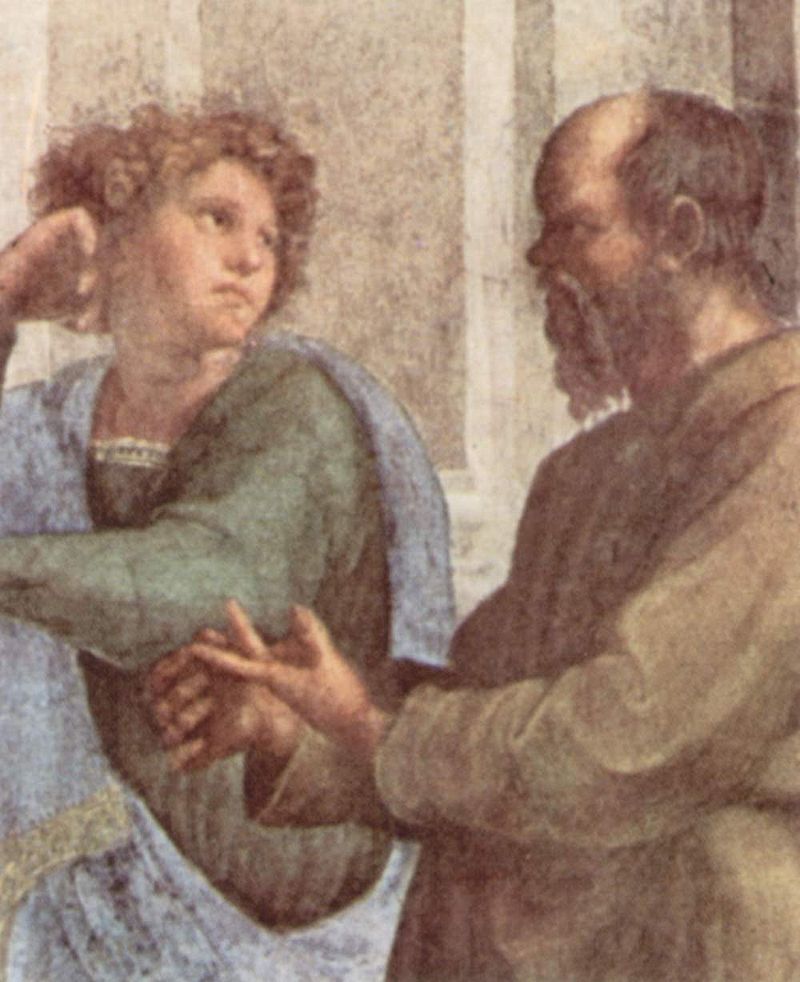 